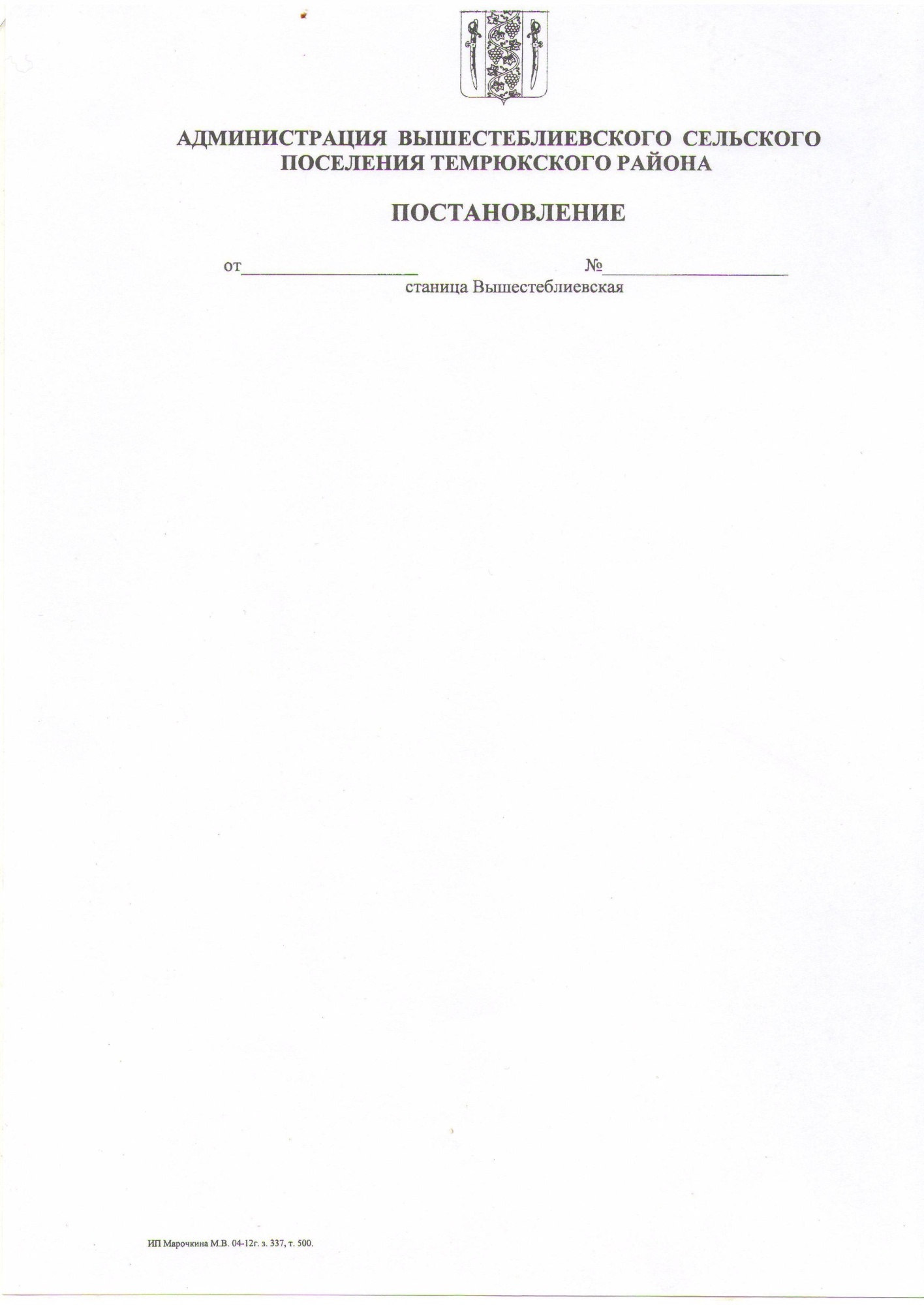 СОВЕТ ВЫШЕСТЕБЛИЕВСКОГО СЕЛЬСКОГО ПОСЕЛЕНИЯТЕМРЮКСКОГО РАЙОНА                                                   РЕШЕНИЕ  №  128       ХLII сессия                                                                                          III созыв      01.07.2016                                                         станица    ВышестеблиевскаяОб  утверждении надбавок к тарифам  на услуги  по  вывозу твердых коммунальных и  жидких бытовых отходов муниципальным  унитарным  предприятием «ЖКХ-Комфорт» Вышестеблиевского сельского поселения Темрюкского  района Краснодарского края          Во исполнение вопросов местного значения Вышестеблиевского сельского поселения, закрепленных в пунктах 4,8 части первой статьи 14 Федерального закона №131-ФЗ «Об общих принципах организации местного самоуправления в Российской Федерации» в соответствии  со статьей 155 Жилищного  Кодекса Российской  Федерации  и  пунктом 4  статьи  10  устава  Вышестеблиевского сельского поселения Темрюкского района,  Совет Вышестеблиевского  сельского   поселения  Темрюкского  района   РЕШИЛ:         1. Утвердить  экономически  обоснованные надбавки к  тарифам  на  услуги  МУП «ЖКХ-Комфорт» Вышестеблиевского сельского поселения Темрюкского района Краснодарского края:                 для    бюджетных учреждений и организаций:  -   вывоз  твердых  коммунальных  отходов  (при  транспортировке    до 50 км)  -  за 1 м3  – 341,78   рублей; -   вывоз   жидких бытовых   отходов (при транспортировке   до 25 км ) -   за    -  391  рубль;                  для   населения: -   вывоз твердых  коммунальных отходов (при  транспортировке    до     50 км)  -  за 1 м3  – 341,78   рублей, с  одного человека  в  месяц –   57 рублей; -  вывоз  жидких  бытовых  отходов   (при транспортировке   до 25 км ) -   за     -  391  рубль, с  одного человека  в  месяц   –  143 рубля.2. Опубликовать настоящее решение на официальном сайте администрации Вышестеблиевского сельского поселения Темрюкского района.         3.  Контроль  за   выполнением  настоящего  решения  возложить  на       заместителя  главы   Вышестеблиевского  сельского  поселения  Темрюкского района  Н.Д.Шевченко    и  постоянную    комиссию    по    вопросам   жилищно-коммунального хозяйства, промышленности, строительства, транспорта, связи, бытового и торгового обслуживания (Топчи).            5. Настоящее решение вступает  в  силу  по истечении одного месяца со дня его официального опубликования.Проект внесен:Глава Вышестеблиевского сельского поселенияТемрюкского района                                                                       П.К.ХаджидиПроект подготовлен:Муниципальное унитарное предприятие«ЖКХ-Комфорт»Экономист                                                                                   Н.В.МусиенкоПроект согласован:Эксперт по юридическим вопросам                                              М.Л. МельникГлава Вышестеблиевского сельского поселения Темрюкского района________________ П.К. Хаджиди«01»  июля  2016 года Председатель Совета Вышестеблиевского сельского поселения Темрюкского района _____________ И.И. Пелипенко«01»  июля  2016 года                        